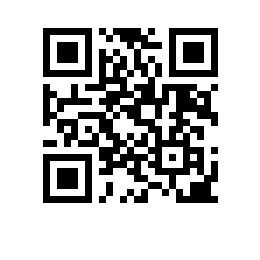 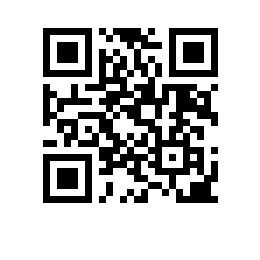 О составе апелляционной комиссии по проведению апелляций по результатам государственной итоговой аттестации студентов образовательных программ    и секретаре апелляционной комиссииПРИКАЗЫВАЮ:1. Утвердить апелляционную комиссию (далее – АК) по проведению апелляций по результатам государственной итоговой аттестации студентов  курса образовательных программ ;  , направления подготовки , ,  формы обучения в следующем составе:Председатель АК:Члены АК:- , ,- Ойнер О.К., д.э.н., профессор,- , , доцент,- , ,- Сизых Д.С., к.т.н., доцент,Секретарь АК – Мясникова А.В., заместитель начальника отдела сопровождения учебного процесса программ магистратуры по направлению «Менеджмент».2. Провести заседания апелляционной комиссии в дистанционном формате с применением видеозаписи.